PROYECTO  Y  PRESUPUESTO DE ACTIVIDADES DATOS DE  LA ENTIDAD SOLICITANTE:Nombre:DirecciónOBJETIVOS DEL PROYECTO: (enumeración y explicación)ACTIVIDADES: DESTINATARIOS: (mujeres, jubilados, infancia, etc. y explicación)LOCALIZACIÓN GEOGRÁFICA: (localidad donde se celebra la actividad) PRESUPUESTOCANTIDAD SOLICITADA:                         $FINANCIACIÓN PREVISTA:Otras aportacionesEn..................................................a……..de……………………….de 2014.(Firma del representante y sello de la Entidad)ACTIVIDADCOSTO1.DISEÑO ARQUITECTÓNICO5.000.0002.CONSTRUCCION:250.000.0003.PERSONAL DE ACOMPAÑAMIENTO- PROFESORES Y TRABAJADORES SOCIALES4.PERSONAL ADMINISTRATIVO5.DOTACION- COMPUTADORES- INTERNET-PANTALLAS 6.PROCESO DE CERTIFICACION (INSTITUTO TTOTAL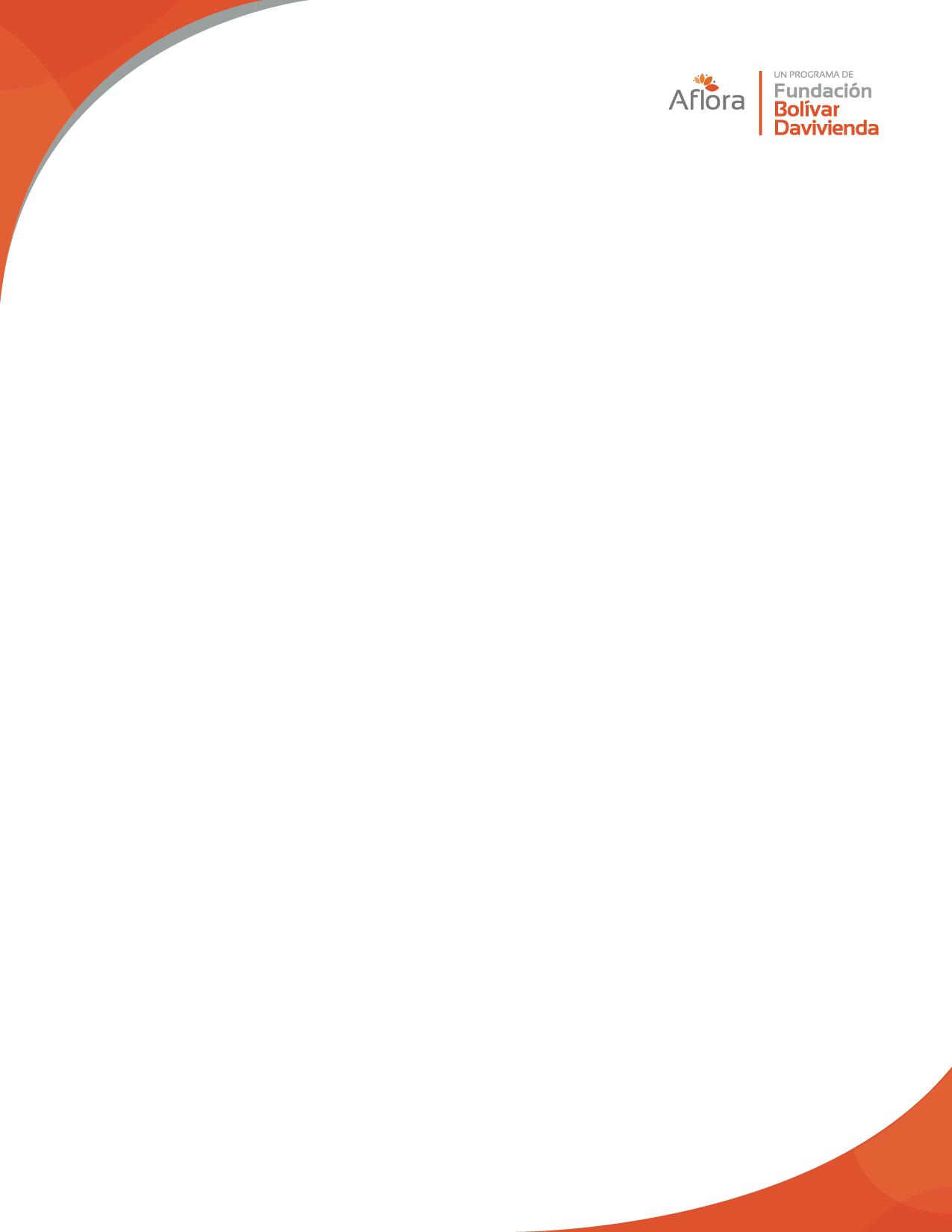 